1.	 Kutsenimetus ja -tase; keelekood - ET 1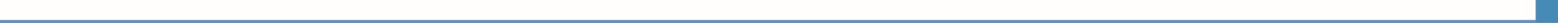 Näiteks:Puhastusteenindaja-juhendaja, EKR tase 42	. Kutsenimetus ja -tase (tõlgitud) 2Näiteks:Cleaner, EstQF level 43. KutseoskusedOskused tuleb kirjeldada 5- kuni 15-punktilise loeteluna, kasutades tegusõnu.Näiteks:4. taseme puhastusteenindaja-juhendaja kutsetunnistuse omanik suudab:töötada tervist ja keskkonda säästvalt. Sorteerida prügi, tundes keskkonnamärke ja ohtlikke jäätmeid;täita talle antud ülesandeid paindlikult ja meeldivalt, suhelda klientide, kolleegide ja töödejuhatajaga;planeerida koristustarvikute otstarbekat paigutust hoiuruumis, hooldada koristusvahendeid, pesta pesumasinaga lappe ja moppe;liigitada mustust ning valida mustuse eemaldamiseks otstarbekas puhastusviis;kasutada põhilisi koristamisvahendeid (mopid, lapid, harjad jne);liigitada ja doseerida puhastusaineid ning teha olukorrast lähtuvalt õiged valikud nende kasutamiseks;	eristada enamlevinud pinnakattematerjale ja puhastada neid igapäevaselt sobival meetodil, sobivate töövahendite ja ainetega;valida ja kasutada puhastusmeetodeid (kuiv, väheniiske, niiske, märg);puhastada enamlevinud kohti ja objekte: kontorid, koridorid, WC-d, personaliköögid, esikud, trepikojad, klassiruumid, pesuruumid, saalid, koosolekuruumid jms koos seal oleva mööbli, põranda, seinte ja laega;pesta aknaid põrandal seistes, vajadusel pika varrega töövahendit kasutades;tulla toime tööülesannetega, arvestades kliendi soove, kuid kliendiga otseselt kokku puutumata; lahendada kliendiga seonduvaid probleeme töödejuhataja abiga;arvestada tööohutus-, tuleohutusnõuetega, anda lihtsamat esmaabi, mõista töötaja õigusi ja kohustusi. 4. 	Kutsetunnistuse omaniku võimalikud töökohad ja / või töövaldkonnad 3Näiteks:Puhastusteenindaja-juhendaja, objektijuht, objektivanem, vanemkoristaja, eripuhastustööde spetsialist, toateenindaja5. 	Kutsetunnistuse väljaandmise alus5. 	Kutsetunnistuse väljaandmise alusKutsetunnistuse väljastajaKutsetunnistusele tunnustuse andnud institutsioonNäiteks:Kutsetunnistuse on välja andnud kutsenõukogu poolt tegevusloa saanud Kutset Andev OrganNäiteks:Vabariigi Valitsuse määrusega kinnitatud KutsenõukoguKutsetase (riigisisene ja/või üle-Euroopaline) 1 Hindamisskaala / sooritamise tingimusedNäiteks:Eesti kvalifikatsiooniraamistik, tase 4Euroopa kvalifikatsiooniraamistik, tase 4Sooritatud / mittesooritatudJärgmine kutsetase, mida on võimalik taotleda 1Rahvusvahelised lepingud kutsekvalifikatsiooni tunnustamise kohta 1Näiteks:Puhastustööde juht, EKR tase 5Näiteks:Kutsetunnistuse alusel saab taotleda Soome Kinnisvarateenuste baasoskuse osa 4.3.1. “Ylläpitosiivous” kutsetunnistuseÕiguslik alusÕiguslik alusKutseseadus (RT I, 10.12.2010, 12; 01.01.2011)Kutseseadus (RT I, 10.12.2010, 12; 01.01.2011)6.	 Ametlikult tunnustatud viisid kutsetunnistuse saamiseks6.	 Ametlikult tunnustatud viisid kutsetunnistuse saamiseksKutsetunnistuse saamiseks on vaja tõendada kõik kompetentsid vastavalt kutsestandardis ja kutset andva organi kutse  andmise korras esitatud nõuetele. Näiteks:xxxKutsetunnistuse saamiseks on vaja tõendada kõik kompetentsid vastavalt kutsestandardis ja kutset andva organi kutse  andmise korras esitatud nõuetele. Näiteks:xxx7. 	Lisateave7. 	LisateaveHaridustase (nõutav / soovitatav) 1Haridustase (nõutav / soovitatav) 1Näiteks:Puhastusteenindaja-juhendajaks saab õppida kutseõppeasutustes, kursustel ja töökohalNäiteks:Puhastusteenindaja-juhendajaks saab õppida kutseõppeasutustes, kursustel ja töökohalLisainformatsioon (sealhulgas kutsete süsteemi kirjeldus) on kättesaadavLisainformatsioon (sealhulgas kutsete süsteemi kirjeldus) on kättesaadavNäiteks:http://www.kutsekoda.eeNäiteks:http://www.kutsekoda.eeRiiklik Europassi keskusRiiklik Europassi keskuswww.europass.eewww.europass.ee